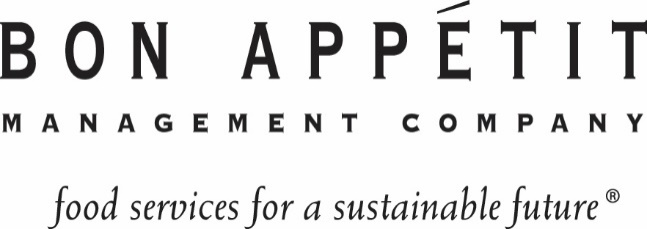 Gazebo Hours                       January 6, 2021 – January 10, 2021Wednesday                                                                            (Food line closes at 6:00 p.m.)                                  Noon – 7:00 p.m.Thursday                                                                                  (Food line closes at 6:00 p.m.)                          9:00 a.m. – 7:00 p.m. Friday                                                                                        (Food line closes at 4:00 p.m.)                          9:00 a.m. – 5:00 p.m.Sabbath						ClosedSunday                                                                                      (Food line closes at 5:00 p.m.)                           11:00 a.m. – 6:00 pm.Regular hours effective January 11, 2021 ALL MEALS ARE CARRY-OUTAnd must be ordered via the Get Mobile AppMONDAY-THURSDAYBreakfast                                                                          (Last order by 10:45 a.m.)                                            8:00 a.m. - 11:00 a.m.Retail Only                                                                                                                                                                         11:00 a.m. - 11:30 a.m.Lunch/Supper 					                                                                                          11:30 a.m. - 8:30 p.m.Retail Only                                                                                                                                                                            8:30 p.m. - 9:30 p.m.FRIDAYBreakfast                                                                               (Last order by 10:45 a.m.)                                               8:00 a.m. - 11:00 a.m.Retail Only                                                                                                                                                                   11:00 a.m. - 11:30 a.m.Lunch/Supper                                                                                                                                                             11:30 a.m. - 3:30 p.m.Retail Only                                                                                                                                                                             3:30 p.m. - 4:30 p.m.SATURDAY NITE MENU                                                                                                                                                6 :00 p.m. - 8:30 p.m. SUNDAYAll Day Menu 						                                                                             11:00 a.m. - 8:30 p.m.Retail Only						                                                                              8:30 p.m. - 9:30 p.m.